Звіт щодо залучення та використання благодійних внесків за лютий 2015Всі товари оприбутковані, на послуги акти виконаних робіт в наявності.кількістьЦіна, грн.Вартість, грн.фотоКанцтовари500,00Папір для ксероксууп.2050,001000,00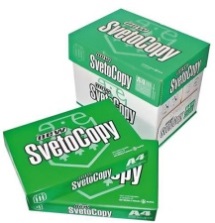 Борг за охорону11000,001000,00Всього2500,00